СТАНДАРТВНЕШНЕГО МУНИЦИПАЛЬНОГО ФИНАНСОВОГО КОНТРОЛЯ«Классификация выявленных недостатков, нарушений, порядок мониторинга их устранения. Порядок учета предложений Контрольно-счетной палаты и их исполнения»(утвержден Распоряжением председателя Контрольно-счетной палаты Дальнегорского городского округа от 08.09.2016 № 25)Дальнегорск2016 годСодержание1. Общие положения……………………………….……………………………..32. Порядок осуществления учета нарушений и недостатков, выявленных в ходе осуществления внешнего муниципального финансового контроля и мер их устранения. Порядок учета предложений Контрольно-счетной палаты Дальнегорского городского округа, направленных на устранение выявленных нарушений…..………………………………………………………….…….........63. Порядок осуществления мониторинга (в том числе проведения повторных проверок) за принятием мер по устранению выявленных должностным лицом контрольно-счетной палаты нарушений и недостатков………………...…...…74. Цель, задачи и формы контроля реализации результатов проведенных мероприятий…………………………….………………………………………...75. Контроль выявленных нарушений и недостатков…………………………....96. Анализ итогов рассмотрения информационных писем контрольно-счетной палаты объектами контроля……………….……………….…………………….97. Контроль реализации представлений (предписаний) контрольно-счетной палаты…………………………………….…………………………………….....98. Контроль реализации обращений в правоохранительные и надзорные органы.....................................................................................................................139. Реализация протоколов об административных правонарушениях……..….1410. Реализация уведомлений о применении бюджетных мер принуждения...1511. Оформление и использование итогов контроля реализации результатов проведенных мероприятий………………………………..………………….…151. Общие положения1.1. Стандарт внешнего муниципального финансового контроля «Классификация выявленных недостатков, нарушений, порядок мониторинга их устранения. Порядок учета предложений Контрольно-счетной палаты и их исполнения» (далее – Стандарт) разработан и утвержден в соответствии с:- Федеральным законом от 07.02.2011 № 6-ФЗ «Об общих принципах организации и деятельности контрольно-счетных органов субъектов Российской Федерации и муниципальных образований»;- Общими требованиями Счетной палаты Российской Федерации к стандартам внешнего государственного и муниципального финансового контроля (утверждены 17.10.2014);- Бюджетным кодексом российской Федерации;- Положением «О Контрольно-счетной палате Дальнегорского городского округа», утвержденным решением Думы Дальнегорского городского округа от 26.09.2013 № 147 (далее – Положение о Контрольно-счетной палате).1.2. Стандарт разработан на основе типового стандарта внешнего государственного аудита (контроля) СГА 106 «Контроль реализации результатов контрольных и экспертно-аналитических мероприятий».1.3. Целью Стандарта является: - обеспечение единого подхода к выявлению и оценке нарушений, недостатков и их последствий при осуществлении внешнего муниципального финансового контроля;- определение порядка учета, мониторинга их устранения, а также обобщения результатов;- определение порядка учета и выполнения предложений Контрольно-счетной палаты Дальнегорского городского округа (далее - Контрольно-счетная палата);- методическое и правовое обеспечение контроля реализации результатов контрольных и экспертно-аналитических мероприятий, проведенных Контрольно-счетной палатой.1.4. Задачами Стандарта является:обеспечение единого подхода к выявлению и оценке нарушений, недостатков и их последствий;определение порядка мониторинга устранения выявленных недостатков, нарушений; определение порядка учета и обобщения практики Контрольно-счетной палаты по выявлению недостатков и нарушений; определение методического и правового обеспечения контроля реализации результатов контрольных и экспертно-аналитических мероприятий, проведенных Контрольно-счетной палатой.1.5. При выполнении требований Стандарта должностные лица Контрольно-счетной палаты должны руководствоваться следующими документами:- Конституцией Российской Федерации;- Федеральным законом от 07.02.2011 № 6-ФЗ «Об общих принципах организации и деятельности контрольно-счетных органов субъектов Российской Федерации и муниципальных образований»;- Кодексом Российской Федерации об административных правонарушениях (далее – КоАП РФ);- Бюджетным кодексом Российской Федерации;Положением о Контрольно-счетной палате;Положением «О бюджетном процессе в Дальнегорском городском округе», утвержденным решением Думы Дальнегорского городского округа от 26.09.2013  № 139;иными нормативными правовыми актами и муниципальными правовыми актами, регламентирующими вопросы, относящиеся к предмету регулирования Стандарта; - регламентом, стандартами, порядком ведения дел в Контрольно-счетной палате.В случае внесения изменений в указанные в настоящем пункте документы (замены их новыми) Стандарт применяется с учетом соответствующих изменений (нового документа).1.6. В Стандарт включены нарушения и недостатки, которые выявляются должностными лицами Контрольно-счетной палаты при проведении мероприятий внешнего муниципального финансового контроля на всех этапах бюджетного процесса в Дальнегорском городском округе в отношении участников бюджетного процесса Дальнегорского городского округа, муниципальных учреждений, муниципальных унитарных предприятий и иных объектов контроля, получающих средства местного бюджета.1.7. Для целей настоящего Стандарта используются следующие основные понятия:Под нарушением в Стандарте понимается совершенное в нарушение бюджетного законодательства Российской Федерации, иных нормативных правовых актов, регулирующих бюджетные правоотношения, и договоров (соглашений), на основании которых предоставляются средства из бюджета бюджетной системы Российской Федерации, действие (бездействие) финансового органа, главного распорядителя бюджетных средств, распорядителя бюджетных средств, получателя бюджетных средств, главного администратора доходов бюджета, главного администратора источников финансирования дефицита бюджета, за совершение которого предусмотрено применение бюджетных мер принуждения.Под недостатками в Стандарте понимаются действия (бездействия), не подпадающие под определение нарушения, и являющиеся случаями неэффективной деятельности. Действия (бездействия) должностных лиц или учреждений оцениваются как неэффективные только в тех случаях, когда проверяющим доказана возможность выполнения их с достижением лучшего результата при использовании данного объема средств или достижения заданного результата при использовании меньшего объема средств (в тех условиях, которые имели место на момент совершения соответствующих действий), когда установлено использование не всех имеющихся возможностей по получению, сохранению и более результативному использованию средств Дальнегорского городского округа.Под последствиями нарушений и недостатков в Стандарте понимаются выявленные в ходе муниципального финансового контроля ущерб Дальнегорскому городскому округу, дополнительная нагрузка на бюджетную систему, невыполнение (ненадлежащее выполнение) контракта, дезорганизация бюджетного процесса и иные возможные негативные последствия.Под нецелевым использованием средств понимается направление средств бюджета бюджетной системы Российской Федерации и оплата денежных обязательств в целях, не соответствующих полностью или частично целям, определенным законом (решением) о бюджете, сводной бюджетной росписью, бюджетной росписью, бюджетной сметой, договором (соглашением) либо иным документом, являющимся правовым основанием предоставления указанных средств.Под неэффективным использованием бюджетных средств в Стандарте понимается нарушение принципа эффективности использования бюджетных средств, использование бюджетных средств, не обеспечивающее достижение заданных результатов с использованием наименьшего объема средств (экономности) и (или) достижение наилучших результатов с использованием определенного бюджетом объема средств.Под мониторингом устранения выявленных недостатков и нарушений понимается непрерывный процесс регистрации выявленных нарушений и недостатков и наблюдения за совершением/не совершением действий с ними.Под учетом в настоящем Стандарте понимается упорядоченная система выявления, измерения, сбора, регистрации, интерпретации и обобщения информации.Под результатами контрольных и экспертно-аналитических мероприятий в настоящем Стандарте понимаются требования, предложения (рекомендации) содержащиеся в документах, оформляемых по результатам проведенных мероприятий.Под реализацией результатов проведенных мероприятий, в рамках настоящего Стандарта, понимаются итоги рассмотрения (исполнения) объектами контроля, правоохранительными органами, а также иными органами и организациями следующих документов, направленных им Контрольно-счетной палатой по результатам проведенных мероприятий:- отчет, заключение Контрольно-счетной палаты по результатам проведенного мероприятия;- информационное письмо Контрольно-счетной палаты;- представление Контрольно-счетной палаты;- предписание Контрольно-счетной палаты;- уведомление о применении бюджетных мер принуждения;- протокол об административном правонарушении;- акт о противодействии;- обращение в правоохранительные органы;- иные документы.1.8. Стандарт предназначен для использования должностными лицами палаты, обладающими полномочиями на организацию и непосредственное проведение контрольных и экспертно-аналитических мероприятий, а также другими работниками Контрольно-счетной палаты, специалистами иных организаций и экспертами, привлекаемыми к проведению указанных мероприятий. 1.9. Общие требования к подготовке, проведению и использованию результатов контрольных и экспертно-аналитических мероприятий, установленные Регламентом и иными Стандартами Контрольно-счетной палаты, применяются при проведении экспертно-аналитических мероприятий, если иное не установлено настоящим Стандартом. 2. Порядок осуществления учета нарушений и недостатков, выявленных в ходе осуществления внешнего муниципального финансового контроля и мер их устранения. Порядок учета предложений Контрольно-счетной палаты Дальнегорского городского округа, направленных на устранение выявленных нарушений.2.1. Настоящим Стандартом устанавливается требование об осуществлении учета нарушений и недостатков, выявленных в ходе осуществления внешнего муниципального финансового контроля, а также мер по их устранению. Учет выявленных нарушений и недостатков ведется должностным лицом Контрольно-счетной палаты. Учет осуществляется путем внесения записей в журнал «Учета нарушений и недостатков, выявленных в ходе осуществления внешнего муниципального финансового контроля, а также мер по их устранению» по форме согласно (Приложения №1). Настоящим Стандартом устанавливается требование об осуществлении учета предложений, направленных на устранение выявленных нарушений, путем внесения должностным лицом Контрольно-счетной палаты записей в журнал «Учет предложений Контрольно-счетной палаты Дальнегорского городского округа, направленных на устранение выявленных нарушений» по форме согласно (Приложения № 2).Журналы учета заполняются уполномоченным должностным лицом Контрольно-счетной палаты после завершения контрольного или экспертно-аналитического мероприятия, а также после поступления информации от объекта контроля в отношении конкретного нарушения/недостатка. Занесение информации в журнал осуществляется в соответствии с классификатором (Приложение №3).2.2. В случае выявления нарушений и недостатков в деятельности объекта контроля, его должностных лиц должностное лицо Контрольно-счетной палаты включает информацию о таких нарушениях в зависимости от вида проводимого мероприятия в акты или заключения и доводит до сведения руководителя объекта контроля, в деятельности которого выявлены нарушения и недостатки.Если руководитель (уполномоченное лицо) объекта контроля не согласен с выводами, изложенными в акте, он направляет пояснения и замечания в Контрольно-счетную палату в срок до 7 (семи) рабочих дней с момента получения акта. После истечения установленных сроков пояснения и замечания от объекта контроля Контрольно-счетной палатой не рассматриваются и не учитываются.В случае если руководитель (уполномоченное лицо) объекта контроля согласен с выявленными нарушениями и недостатками, то он в течение 10 (десяти) рабочих дней после получения акта (заключения) готовит приказ (распоряжение), в котором устанавливаются меры по устранению соответствующих нарушений и недостатков и их причин, а также конкретные сроки реализации данных мер и ответственные за это лица. Копия подписанного приказа (распоряжения) незамедлительно направляется должностному лицу Контрольно-счетной палаты и вручается ему под расписку.В случае если имеются основания для привлечения к дисциплинарной ответственности за допущенные нарушения или недостатки соответствующих должностных лиц, руководитель (уполномоченное лицо) объекта контроля рассматривает этот вопрос и принимает решение с учетом тяжести проступка, личности сотрудника, допустившего нарушения и недостатки, а также других обстоятельств.При выявлении незначительных нарушений и недостатков должностное лицо Контрольно-счетной палаты вправе ограничиться предложением соответствующему должностному лицу или руководителю объекта контроля принять необходимые меры и проконтролировать их реализацию на практике.В случае непредставления информации о принятых мерах, должностное лицо Контрольно-счетной палаты направляет запрос о предоставлении информации, о принятых мерах по устранению выявленных недостатков и нарушений, ответ на который направляется объектом контроля в срок до 10 дней. В случае неполучения информации о принятых мерах по устранению выявленных недостатков и нарушений должностным лицом Контрольно-счетной палаты в журнал «Учета нарушений и недостатков, выявленных в ходе осуществления внешнего муниципального финансового контроля, а также мер по их устранению» вносится запись «нарушение и (или) недостаток, не устранено (не устранены/не устранен)», в связи с чем предусматривается направление представления, предписания, составление административного протокола, а также акта о противодействии.3. Порядок осуществления мониторинга (в том числе проведения повторных проверок) за принятием мер по устранению выявленных Контрольно-счетной палатой нарушений и недостатков3.1. Должностное лицо Контрольно-счетной палаты осуществляет контроль за принятием мер по устранению выявленных нарушений и недостатков, включающий, при необходимости, проведение повторных проверок по истечении сроков исполнения соответствующих мер, периодические запросы должностным лицам и руководителям объекта контроля о ходе исполнения приказа (распоряжения) об устранении выявленных нарушений и недостатков.3.2. Процесс мониторинга осуществляется непрерывно до полного устранения нарушений и минимизации рисков, а также устранения причин их возникновения и условий для их повторяемости.4. Цель, задачи и формы контроля реализации результатов проведенных мероприятий4.1. Контроль реализации результатов проведенных мероприятий включает в себя:- контроль выявленных нарушений и недостатков;- анализ итогов рассмотрения правоохранительными органами обращений (сообщений) Контрольно-счетной палаты направленных по результатам проведенных мероприятий;- анализ итогов рассмотрения отчетов, заключений, информационных писем, представлений и предписаний Контрольно-счетной палаты объектами контроля;- контроль соблюдения сроков рассмотрения представлений контрольно-счетной палаты и информирования Контрольно-счетной палаты о принятых по представлениям решениях и мерах по их реализации, выполнения указанных решений и мер, а также контроль исполнения предписаний Контрольно-счетной палаты (далее - контроль реализации представлений (предписаний) Контрольно-счетной палаты);- контроль информирования Контрольно-счетной палаты о принятых по представлениям и предписаниям решениях и мерах;- анализ итогов рассмотрения протоколов об административных правонарушениях;- иные меры, направленные на обеспечение полноты и своевременности принятия мер по документам направленным Контрольно-счетной палатой.4.2. Целью контроля реализации результатов проведенных мероприятий является обеспечение качественной реализации полномочий, возложенных на Контрольно-счетную палату и достижения высокого уровня эффективности ее контрольной и экспертно-аналитической деятельности.Задачами контроля реализации результатов проведенных мероприятий являются:- получение информации о рассмотрении (исполнении) объектами контроля документов, направленных им Контрольно-счетной палатой по результатам проведенных мероприятий;- обеспечение своевременного и полного получения информации о рассмотрении (исполнении) документов, направленных Контрольно-счетной палатой;- выработка и принятие дополнительных мер для устранения объектами контроля выявленных нарушений и недостатков, отмеченных в представлениях и предписаниях Контрольно-счетной палаты и иных документах, их причин и последствий, а также предложений по привлечению к ответственности должностных лиц, виновных в нарушении сроков рассмотрения представлений Контрольно-счетной палаты и (или) неисполнении или ненадлежащем исполнении в установленные сроки предписаний Контрольно-счетной палаты и иных документов;- привлечение к ответственности должностных лиц, виновных в нарушении порядка и сроков рассмотрения представлений и неисполнении предписаний;- определение результативности проведенных мероприятий, по исполнению рекомендаций, предложений объектами контроля;- повышение качества и эффективности Контрольной и экспертно-аналитической деятельности Контрольно-счетной палаты;- разработка предложений по совершенствованию контрольной и экспертно-аналитической деятельности Контрольно-счетной палаты и ее правового, организационного, методологического и иного обеспечения;- разработка предложений по совершенствованию бюджетного процесса в Дальнегорском городском округе и представление их на рассмотрение в Думу Дальнегорского городского округа, а также предложений по противодействию коррупции в рамках полномочий Контрольно-счетной палаты;- выявление резервов совершенствования контрольной и экспертно-аналитической деятельности Контрольно-счетной палаты, ее правового, организационного, методологического, информационного и иного обеспечения.4.3. Контроль реализации результатов проведенных мероприятий организуют уполномоченные должностные лица.4.4. Контроль реализации результатов проведенных мероприятий осуществляется посредством:а) анализа полученной информации и подтверждающих документов о решениях и мерах, принятых объектами контроля по итогам рассмотрения документов Контрольно-счетной палаты по результатам проведенных мероприятий, по выполнению требований, предложений и рекомендаций Контрольно-счетной палаты;б) мониторинга учета предложений и рекомендаций Контрольно-счетной палаты при принятии муниципальных правовых актов, внесении в них изменений, учета предложений и рекомендаций Контрольно-счетной палаты в правовых актах, принятых органами местного самоуправления Дальнегорского городского округа, учета предложений и рекомендаций Контрольно-счетной палаты по результатам мероприятий;в) включения в программы контрольных и экспертно-аналитических мероприятий вопросов проверки реализации представлений (предписаний) Контрольно-счетной палаты, предложений и рекомендаций, направленных по результатам ранее проведенных мероприятий на данном объекте контроля;г) проведение контрольных и экспертно-аналитических мероприятий по проверке реализации представлений (предписаний) Контрольно-счетной палаты, предложений и рекомендаций, направленных по результатам ранее проведенных мероприятий на данном объекте контроляд) предложения по включению в годовой план работы Контрольно-счетной палаты контрольного мероприятия по вопросу проверки реализации представлений (предписаний) Контрольно-счетной палаты, направленных по ранее проведенным мероприятиям на объекте контроля;е) иными способами, установленными Регламентом и Стандартами Контрольно-счетной палаты, приказами (распоряжениями) указаниями председателя Контрольно-счетной палаты.5. Контроль выявленных нарушений и недостатковКонтроль выявленных нарушений и недостатков осуществляется на основе постоянного анализа изменения информации в журнале уполномоченным должностным лицом, путем занесения информации о выявлении и информации о принятии мер объектами контроля и правоохранительными органами, а также о принятии решения о проведении повторного мероприятия в отношении данного объекта контроля.6. Анализ итогов рассмотрения информационных писем Контрольно-счетной палаты объектами контроляРассмотрение объектами контроля выявленных нарушений и недостатков осуществляется на основании поступившей информации от объектов контроля. На основании ее изучения, осуществляется анализ решений и мер, принятых по результатам рассмотрения выявленных нарушений и недостатков, принятых мер для их устранения, решение проблем в сфере формирования и использования средств бюджета Дальнегорского городского округа и муниципальной собственности, повышение экономности и результативности использования бюджетных средств.7. Контроль реализации представлений (предписаний) Контрольно-счетной палаты7.1. Контроль реализации представлений (предписаний) Контрольно-счетной палаты включает в себя следующие процедуры:а) постановка представлений (предписаний) Контрольно-счетной палаты на учет для контроля (с определением сроков рассмотрения и исполнения);б) анализ хода и результатов реализации представлений (предписаний) Контрольно-счетной палаты (по истечении установленных сроков);в) продление сроков рассмотрения представлений и исполнения предписаний по обращению объекта контроля;г) принятие мер в случаях несоблюдения сроков рассмотрения представлений (предписаний) Контрольно-счетной палаты;д) принятие мер в случаях неисполнения или ненадлежащего исполнения предписаний (представлений), Контрольно-счетной палаты решения, а также в случаях неустранения нарушений указанных в представления (направление предписания объекту контроля и (или) сообщение в органы прокуратуры;е) составление протокола об административном правонарушении, предусмотренном частью 20 статьи 19.5 Кодекса Российской Федерации об административных правонарушениях (невыполнение в установленный срок законного предписания органа муниципального финансового контроля;ж) снятие представлений (предписаний) Контрольно-счетной палаты с контроля в связи с их рассмотрением и принятием исчерпывающих мер, либо с появлением обстоятельств, исключающих принятие исчерпывающих мер, продление сроков контроля их реализации и (или) принятие мер по их реализации;з) информирование Думы Дальнегорского городского округа, главы Дальнегорского городского округа о неисполнении или ненадлежащем исполнении представлений и предписаний Контрольно-счетной палаты.7.2. Постановка представлений и предписаний Контрольно-счетной палаты на контроль осуществляется после их направления.Организация контроля реализации представлений (предписаний) Контрольно-счетной палаты осуществляется уполномоченным должностным лицом Контрольно-счетной палаты.7.3. Анализ хода и результатов реализации представлений (предписаний) Контрольно-счетной палаты осуществляется в ходе проведения:- текущего контроля реализации представлений (предписаний) Контрольно-счетной палаты, осуществляемого путем изучения и анализа полученной от объектов контроля информации и подтверждающих документов о ходе и результатах реализации представлений (предписаний) Контрольно-счетной палаты;- контрольных и экспертно-аналитических мероприятий, предметом или одним из вопросов которых является реализация ранее направленных представлений (предписаний) Контрольно-счетной палаты.7.4. Текущий контроль реализации представлений (предписаний) контрольно-счетной палаты включает в себя осуществление анализа:- соблюдения объектами контроля установленных сроков рассмотрения представлений и исполнения предписаний Контрольно-счетной палаты и контроль информирования Контрольно-счетной палаты о принятых по представлениям и предписаниям решениях и мерах по их реализации, анализ полноты принятых мер;- результатов рассмотрения и выполнения объектами контроля требований, предложений и рекомендаций, содержащихся в представлениях и предписаниях Контрольно-счетной палаты.Анализ соблюдения сроков рассмотрения представлений и предписаний контрольно-счетной палаты и информирования Контрольно-счетной палаты о принятых по представлениям и предписаниям решениях и мерах по их реализации состоит в сопоставлении фактических сроков рассмотрения представлений (предписаний) и информирования Контрольно-счетной палаты со сроками, указанными в представлениях и предписаниях Контрольно-счетной палаты (с учетом даты их получения адресатом). Фактические сроки рассмотрения представлений и предписаний Контрольно-счетной палаты и информирования Контрольно-счетной палаты о принятых по представлениям и предписаниям решениях и мерах по их реализации определяются по дате поступления документов о результатах реализации представлений и предписаний Контрольно-счетной палаты.Анализ результатов рассмотрения и выполнения объектами контроля требований, предложений и рекомендаций, содержащихся в представлениях и предписаниях Контрольно-счетной палаты, включает в себя:а) анализ и оценку своевременности и полноты реализации объектами контроля представлений (предписаний) Контрольно-счетной палаты, выполнения запланированных мероприятий по устранению выявленных нарушений, отклонений и недостатков и ликвидации их последствий;б) анализ соответствия решений и мер, принятых объектами контроля, содержанию требований, предложений и рекомендаций, содержащихся в представлениях (предписаниях) Контрольно-счетной палаты;в) анализ причин невыполнения требований, предложений и рекомендаций, содержащихся в представлениях (предписаниях) Контрольно-счетной палаты.В ходе текущего контроля реализации представлений (предписаний) Контрольно-счетной палаты у объектов контроля может быть запрошена необходимая информация или документация о ходе и результатах реализации представлений (предписаний) Контрольно-счетной палаты.В случае неправомерного отказа в предоставлении или уклонения от предоставления информации (документов, материалов) о ходе и результатах реализации представлений (предписаний) Контрольно-счетной палаты, к соответствующим должностным лицам могут быть применены меры ответственности, установленные законодательством Российской Федерации.Результаты анализа и оценки своевременности и полноты реализации объектами контроля представлений (предписаний) Контрольно-счетной палаты отражаются в рабочих документах соответствующего контрольного мероприятия.7.5. Контрольные и экспертно-аналитические мероприятия, предметом которых или одним из предметов которых является реализация представлений (предписаний) Контрольно-счетной палаты или проверка достоверности реализации ранее направленных представлений (предписаний) Контрольно-счетной палаты, являющаяся одним из вопросов программ контрольных (экспертно-аналитических) мероприятий, осуществляются в следующих случаях:- необходимости уточнения полученной информации о принятых решениях, ходе и результатах реализации представлений (предписаний) Контрольно-счетной палаты или проверки ее достоверности;- получения от объектов контроля неполной информации о принятых ими по представлениям (предписаниям) Контрольно-счетной палаты решениях и (или) мерах по их реализации или наличия обоснованных сомнений в достоверности полученной информации;- получения по результатам текущего контроля реализации представлений (предписаний) Контрольно-счетной палаты информации о неэффективности или низкой результативности принятых мер по реализации представлений (предписаний) Контрольно-счетной палаты, принятых объектами контроля.Планирование, подготовка и проведение указанных мероприятий, а также оформление их результатов осуществляется в соответствии со Стандартами внешнего муниципального финансового контроля, распоряжениями Контрольно-счетной палаты и иными документами Контрольно-счетной палаты.7.6. По итогам анализа результатов реализации объектами контроля представлений (предписаний) Контрольно-счетной палаты дается оценка результативности выполнения содержащихся в представлениях и предписаниях Контрольно-счетной палаты требований, предложений и рекомендаций, которая может заключаться в устранении выявленных нарушений, возмещении причиненного ущерба, совершенствовании системы управления муниципальными средствами и т.д.7.7. Если в процессе контроля реализации представлений (предписаний) Контрольно-счетной палаты выявлены случаи несоблюдения сроков их рассмотрения, в обязательном порядке должен быть рассмотрен вопрос о направлении писем в адрес должностных лиц органов местного самоуправления Дальнегорского городского округа и объектов контроля о незамедлительном рассмотрении представления (предписания) Контрольно-счетной палаты и информировании по принятым решениям.7.8. В случае изменения обстоятельств, послуживших основанием для направления представления (предписания) Контрольно-счетной палаты, должностное лицо Контрольно-счетной палаты может внести на рассмотрение председателя Контрольно-счетной палаты письменное мотивированное предложение об отмене представления (предписания) Контрольно-счетной палаты с проектом соответствующего распоряжения председателя Контрольно-счетной палаты.Решение об отмене представления (предписания) подписывается председателем Контрольно-счетной палаты и направляется в адрес должностного лица, которому ранее было выдано представление (предписание).В случае подачи иска об отмене представления (предписания) Контрольно-счетной палаты, Контрольно-счетная палата участвует в рассмотрении иска в соответствии с процессуальным законодательством. В случае если решение об отмене представления (предписания) Контрольно-счетной палаты или признании его недействительным принято судом, председатель Контрольно-счетной палаты незамедлительно доводит информацию об указанном судебном решении и принимает решение об исполнении решения суда или обжаловании судебного решения. 7.9. За неисполнение или ненадлежащее исполнение представлений (предписаний) Контрольно-счетной палаты к юридическим лицам или к соответствующим должностным лицам могут быть применены меры ответственности в соответствии с законодательством Российской Федерации и законодательством Приморского края, в порядке предусмотренном Стандартом внешнего муниципального финансового контроля «Порядок осуществления полномочий должностными лицами Контрольно-счетной палаты Дальнегорского городского округа при выявлении административных правонарушений».7.10. Организацию контроля за реализацией представлений (предписаний) Контрольно-счетной палаты осуществляет председатель Контрольно-счетной палаты. Контроль за реализацией представлений Контрольно-счетной палаты осуществляется уполномоченными должностными лицами.Должностные лица Контрольно-счетной палаты, ответственные за проведение мониторинга, до 15 числа месяца, следующего за отчетным кварталом, направляют председателю Контрольно-счетной палаты информацию о результатах реализации представлений Контрольно-счетной палаты, срок реализации которых истек в отчетном квартале.Должностные лица, ответственные за проведение мероприятий по нереализованным в установленные сроки представлениям Контрольно-счетной палаты направляют предложения председателю Контрольно-счетной палаты по принятию мер к должностным лицам и организациям, не реализующим представления Контрольно-счетной палаты, или о продлении срока контроля реализации представлений Контрольно-счетной палаты с обоснованием причин.Решение о снятии с контроля представлений Контрольно-счетной палаты принимается председателем Контрольно-счетной палаты. Решение о снятии с контроля оформляется распоряжением председателя Контрольно-счетной палаты.7.11. Сроком завершения контроля реализации представления Контрольно-счетной палаты является принятие по представлению мер исчерпывающего характера или дата принятия решения о снятии его с контроля.Решение о снятии представления Контрольно-счетной палаты с контроля может быть принято только при выполнении следующих условий:а) принятия по представлению Контрольно-счетной палаты решений и мер по их реализации;б) информирования Контрольно-счетной палаты в установленные сроки о принятых по представлению Контрольно-счетной палаты решениях и мерах по их реализации;в) наличия обстоятельств, при которых реализация представления невозможна (ликвидация объекта контроля, изменения в законодательстве, принятые судебные решения и т.п.)8. Контроль реализации обращений в правоохранительные и надзорные органы 8.1. По итогам рассмотрения правоохранительными и надзорными органами материалов обращений, направленных в их адрес Контрольно-счетной палатой, по результатам контрольных и экспертно-аналитических мероприятий, проводится анализ принятых ими мер по выявленным палатой нарушениям и фактам.Контроль реализации направления обращений включает в себя следующие процедуры: а) постановка на контроль; б) анализ хода и результатов реализации направленной информации; в) снятие с контроля. 8.2. Анализ хода и результатов реализации обращений осуществляется должностным лицом Контрольно-счетной палаты на основании информации о принятых мерах, полученной от правоохранительных и надзорных органов.8.3. В ходе анализа информации, полученной от правоохранительных и надзорных органов, осуществляются следующие действия: определяется, соблюдаются ли правоохранительным органом (надзорным органом) при рассмотрении им обращения и принятии мер положения документа о сотрудничестве (взаимодействии), подписанного Контрольно-счетной палатой и правоохранительным (надзорным) органом; анализируются результаты мер, принятых правоохранительным (надзорным) органом. Также анализируются причины отказа правоохранительного (надзорного) органа в принятии мер по материалам, направленным Контрольно-счетной палатой по результатам мероприятия (в случае принятия решения об отказе).8.4. По результатам анализа полученной информации могут направляться информационные письма в иные органы.При несогласии с процессуальными решениями (действиями или бездействием) правоохранительных (надзорных) органов при рассмотрении документов, направленных палатой, направляется обращение в соответствующий орган с предложением о проверке в порядке надзора принятых решений, совершенных действий или допущенного бездействия со стороны правоохранительного (надзорного) органа.8.5. Решение о снятии с контроля принимается в случае получения информации о рассмотрении правоохранительными и надзорными органами обращений и о принятых ими мерах реагирования, либо об отсутствии оснований для применения мер реагирования.9. Реализация протоколов об административных правонарушениях 9.1. По делам об административных правонарушениях, возбужденным должностными лицами палаты, осуществляется анализ результатов их рассмотрения органами, уполномоченными Кодексом Российской Федерации об административных правонарушениях. Работники палаты участвуют в рассмотрении дел об административных правонарушениях по приглашению (вызову) уполномоченных органов. 9.2. Сведения о принятых решениях направляются судьями на основании части 2 статьи 29.11 Кодекса Российской Федерации об административных правонарушениях. 9.3. В случае обжалования участниками административного производства решений, принятых по результатам рассмотрения протоколов об административных правонарушениях, составленных должностными лицами Контрольно-счетной палаты, должностные лица Контрольно-счетной палаты участвуют в рассмотрении жалоб по приглашению (вызову) уполномоченных органов. Сведения о принятых по жалобам решениях направляются в Контрольно-счетную палату на основании части 2.1 статьи 30.8 Кодекса Российской Федерации об административных правонарушениях. 9.4. В случае несогласия с решениями, принятыми уполномоченными органами, указанные решения обжалуются в соответствии с Кодексом Российской Федерации об административных правонарушениях (если такое право предоставлено должностным лицам Контрольно-счетной палаты) либо соответствующая информация с обоснованиями позиции Контрольно-счетной палаты направляются в орган прокуратуры. 9.5. В соответствии со статьей 29.13 Кодекса Российской Федерации об административных правонарушениях судья, орган, должностное лицо, рассматривающие дело об административном правонарушении, при установлении причин административного правонарушения и условий, способствовавших его совершению, вносят в соответствующие организации и соответствующим должностным лицам представление о принятии мер по устранению указанных причин и условий. Организации и должностные лица обязаны рассмотреть представление в течение месяца со дня его получения и сообщить о принятых мерах судье, в орган, должностному лицу, внесшим представление. 9.6. Должностные лица Контрольно-счетной палаты вправе составлять протоколы об административном правонарушении, предусмотренном статьей 19.6 Кодекса Российской Федерации об административных правонарушениях (непринятие мер по устранению причин и условий, способствовавших совершению административного правонарушения по представлению органа (должностного лица), рассмотревшего дело об административном правонарушении). 10. Реализация уведомлений о применении бюджетных мер принуждения 10.1. Контрольно-счетная палата осуществляет анализ принятия финансовыми органами решений по уведомлениям о применении бюджетных мер принуждения, составленных и направленных Контрольно-счетной палатой. В уведомлении предлагается проинформировать Контрольно-счетную палату о результатах его рассмотрения и принятом решении (с приложением копий соответствующих документов).10.2. В случае подачи иска об отмене решения финансового органа о приме-нении бюджетных мер принуждения и (или) уведомления Контрольно-счетной палаты о применении бюджетных мер Контрольно-счетная палата может участвовать в рассмотрении иска по решению суда. В случае если палата не привлечена к рассмотрению иска в качестве третьей стороны информация о результатах его рассмотрения может быть получена от финансового органа или органа (организации), подавшего иск. 11. Оформление и использование итогов контроля реализации результатов проведенных мероприятий11.1. Итоги контроля реализации результатов проведенных мероприятий могут оформляться в виде следующих документов:- отчетов и заключений по результатам контрольных и экспертно-аналитических мероприятий, предметом которых или одним из предметов которых является реализация представлений (предписаний) Контрольно-счетной палаты;- ежеквартально подготавливаемая должностными лицами Контрольно-счетной палаты информация по результатам текущего мониторинга выявленных нарушений, недостатков и предложений Контрольно-счетной палаты по результатам проведенных мероприятий;- иные документы в соответствии с решением председателя палаты.11.2. Информация об итогах контроля реализации результатов проведенных мероприятий включается в годовой отчет о деятельности Контрольно-счетной палаты.11.3. Итоги контроля реализации результатов проведенных мероприятий используются при планировании работы Контрольно-счетной палаты и разработке мероприятий по совершенствованию ее контрольной и экспертно-аналитической деятельности.11.4. В случае необходимости по итогам реализации результатов мероприятий подготавливаются и направляются информационные письма.11.5. Итоги контроля реализации результатов контрольных и экспертно-аналитических мероприятий используется для подготовки и размещения официальном сайте Контрольно-счетной палаты информации о решениях и мерах, принятых для устранения выявленных нарушений и недостатков. 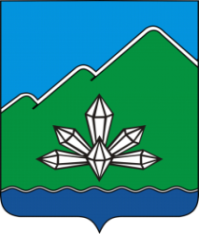 КОНТРОЛЬНО-СЧЁТНАЯ ПАЛАТАДальнегорского городского округа